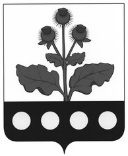 СОВЕТ НАРОДНЫХ ДЕПУТАТОВ БУТЫРСКОГО СЕЛЬСКОГО ПОСЕЛЕНИЯ РЕПЬЕВСКОГО МУНИЦИПАЛЬНОГО РАЙОНА ВОРОНЕЖСКОЙ ОБЛАСТИРЕШЕНИЕ«10» июня 2021 г. №24                   с. БутыркиВ соответствии со ст. 14 Федерального закона от 06.10.2003 № 131-ФЗ «Об общих принципах организации местного самоуправления в Российской Федерации», ст. ст. 8, 23, 24, 25 Градостроительного кодекса Российской Федерации, Уставом Бутырского сельского поселения Совет народных депутатов Бутырского сельского поселения Репьевского муниципального района Воронежской области решил:В решение Совета народных депутатов Бутырского сельского поселения Репьевского муниципального района Воронежской области от 18.07.2011 г. №45 «Об утверждении генерального плана Бутырского сельского поселения Репьевского муниципального района Воронежской области» (далее – Решение) внести следующие изменения и дополнения:1.1. Генеральный план Бутырского сельского поселения Репьевского муниципального района Воронежской области, утвержденный Решением, дополнить приложением следующего содержания:«Приложениек Генеральному плану Бутырского сельского поселения Репьевского муниципального района Воронежской области3. Настоящее решение вступает в силу после его официального обнародования.4. Контроль за исполнением настоящего решения оставляю за собой.О внесении изменений в решение Совета народных депутатов Бутырского сельского поселения от 18.07.2011 г. №45 «Об утверждении генерального плана Бутырского сельского поселения Репьевского муниципального района Воронежской областиГлава сельского поселенияК.М. Дмитрук